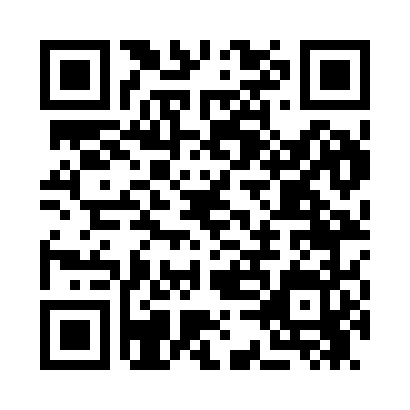 Prayer times for Chapeltown, Delaware, USAMon 1 Jul 2024 - Wed 31 Jul 2024High Latitude Method: Angle Based RulePrayer Calculation Method: Islamic Society of North AmericaAsar Calculation Method: ShafiPrayer times provided by https://www.salahtimes.comDateDayFajrSunriseDhuhrAsrMaghribIsha1Mon4:065:411:075:038:3310:072Tue4:075:411:075:038:3210:073Wed4:085:421:075:048:3210:064Thu4:085:421:075:048:3210:065Fri4:095:431:085:048:3210:056Sat4:105:441:085:048:3210:057Sun4:115:441:085:048:3110:048Mon4:125:451:085:048:3110:049Tue4:135:451:085:048:3110:0310Wed4:145:461:085:048:3010:0311Thu4:145:471:085:048:3010:0212Fri4:155:471:095:048:2910:0113Sat4:165:481:095:048:2910:0014Sun4:175:491:095:048:2810:0015Mon4:185:501:095:048:289:5916Tue4:205:501:095:048:279:5817Wed4:215:511:095:048:279:5718Thu4:225:521:095:048:269:5619Fri4:235:531:095:048:259:5520Sat4:245:541:095:048:249:5421Sun4:255:541:095:048:249:5322Mon4:265:551:095:048:239:5223Tue4:275:561:095:038:229:5124Wed4:295:571:095:038:219:4925Thu4:305:581:095:038:219:4826Fri4:315:591:095:038:209:4727Sat4:325:591:095:038:199:4628Sun4:336:001:095:028:189:4529Mon4:356:011:095:028:179:4330Tue4:366:021:095:028:169:4231Wed4:376:031:095:018:159:41